Письмо Координационного центра по ценообразованию и сметному нормированию в строительстве от 12 октября 2017 г. № КЦ/2017-10ти "Об индексах изменения сметной стоимости строительства по Федеральным округам и регионам Российской Федерации на октябрь 2017 года”30 октября 2017 1. В целях ориентировки участников инвестиционно-строительного процесса в строительстве на территории Российской Федерации, Координационный центр по ценообразованию и сметному нормированию в строительстве устанавливает на октябрь 2017 года индексы изменения сметной стоимости строительства по Федеральным округам и регионам Российской Федерации (Приложение).2. Индексы (в зависимости от использованной сметно-нормативной базы) применяются:- к сметной стоимости на 01.01.2000 г., определенной по новым Федеральным единичным расценкам (ФЕР-2001, ФЕРм-2001, ФЕРр-2001 и ФЕРп-2001) - строка 1;- к сметной стоимости 1984 года - для объектов, имеющих утвержденную сметную документацию в ценах 1984 года, составленную по местным сборникам ЕРЕР-84 и ВРЕР-87 - строка 2.3. Территориальные индексы предназначены для составления инвесторских смет, формирования предложений между заказчиками и подрядчиками о цене строительства, планирования и укрупненного расчета инвестиций на весь комплекс работ, а также для расчетов между заказчиками и подрядчиками по всему комплексу работ в соответствии с условиями заключенных договоров (контрактов).4. Для более точного определения сметной стоимости и уровня цен на строительную продукцию в конкретном регионе рекомендуется использовать индексные показатели, формируемые на местах органами, ответственными за ценообразование в строительстве.5. Расчеты за выполненные работы рекомендуется производить с применением индексов к отдельным элементам прямых затрат (графы 3, 4 и 5) к стоимости соответствующих видов работ с последующим начислением накладных расходов и сметной прибыли по текущим нормативам. Такой метод счета рекомендуется как основной вариант, обеспечивающий правильное отражение структуры затрат по конкретному объекту строительства и видам (комплексам) работ.6. Координационным центром выпускаются индексы пересчета сметной стоимости строительства к базисным ценам 1984 (для местных ЕРЕР-84 и ВРЕР-87) и 2000 гг. (для ФЕР-2001 и местных ТЕР-2001), дифференцированные по видам строительства, объектам, видам и комплексам строительно-монтажных и ремонтно-строительных работ.Приложение
к письму КЦЦС
от 12.10.2017 г. № КЦ/2017-10тиРекомендуемые индексы пересчета сметной стоимости строительства к базисным ценам 1984 и 2000 гг. на октябрь 2017 года по Федеральным округам и регионам Российской Федерации
(для индексации ФЕР-2001, ФЕРр-2001 и ФЕРм-2001 и местных ЕРЕР-84 и ВРЕР-87 в текущий уровень цен региона)
Таблица 1. Новое строительство и реконструкцияТаблица 2. Капитальный и текущий ремонтПримечания.1. Территориальные индексы указаны без учета НДС. Индексы второй строки графы 6 таблицы должны применяться к полной стоимости СМР в сметных ценах 1984 года с учетом накладных расходов и плановых накоплений по нормативам, действовавшим в 1984 году. Индексы первой строки графы 6 к ценам 2000 года, указанные в таблице, должны применяться к полной стоимости СМР в сметных ценах 2000 года с учетом накладных расходов и сметной прибыли по нормативам для базисной стоимости. Лимитированные затраты в соответствующих размерах могут начисляться до применения расчетных индексов, или после.2. При расчете индексов учтена перевозка материалов на расстояние до 30 км от районных центров и административных центров субъектов Российской Федерации, имеющих собственные местные (районные) сборники ЕРЕР-84 или ТЕР-2001 (или установленные районные поправки к ЕРЕР-84 или ТЕР-2001 административных центров субъектов РФ).В целях упрощения расчетов рекомендуются следующие поправочные коэффициенты к сметной стоимости строительно-монтажных работ для строек, находящихся на расстоянии свыше 30 км от районных центров и административных центров субъектов Российской Федерации:Для учета разницы в транспортных расходах по доставке материальных ресурсов на объекты строительства, расположенные в административно-подчиненных районах субъектов РФ к сметной стоимости строительно-монтажных и ремонтно-строительных работ могут также применяться специальные районные (областные) поправочные коэффициенты, приведенные в Общих указаниях по применению местных единичных расценок (ЕРЕР-84 и ТЕР-2001).3. Необходимые для составления сметной и исполнительной документации данные о ценах на материальные ресурсы и тарифы на перевозки грузов принимаются по обоснованным фактическим данным подрядных организаций или из Сборников текущих средних сметных цен регионов. При этом могут быть использованы данные общероссийского журнала «Сметные цены в строительстве» Координационного центра по ценообразованию и сметному нормированию в строительстве с учетом территориальных поправочных коэффициентов.4. Территориальные индексы по оплате труда рабочих-строителей учитывают районные коэффициенты к заработной плате работников строительных организаций, расположенных в районах Европейского Севера, Урала, Западной и Восточной Сибири, Дальнего Востока, Вологодской, Кировской и Костромской областях. Индексы не учитывают выплат, носящих разовый характер, и надбавки за работу в районах Крайнего Севера и приравненных к ним местностях.Районные коэффициенты к заработной плате, как правило, учтены при разработке Территориальных единичных расценок (ТЕР-2001) регионов, а также в индексах на оплату труда рабочих к Федеральным единичным расценкам (ФЕР-2001) для приведения в текущий уровень цен региона.В тех случаях, когда в регионах установлены несколько районных коэффициентов (по районам, городам или зонам), а в таблицах рекомендуемых КЦЦС индексов пересчета сметной стоимости строительства к базисным ценам 2000 года для индексации ФЕР-2001 приводится один индекс, следует иметь в виду, что указанный в таблицах индекс учитывает районный коэффициент по административной столице данного региона (как правило - 1 район, 1 зона и т.п.).В тех случаях, когда районный коэффициент (по районам, городам или зонам региона) отличается от районного коэффициента по административной столице данного региона к индексам пересчета оплаты труда рабочих в текущий уровень следует применять поправочные коэффициенты по следующей формуле:, где: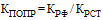 - районный коэффициент фактический;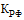 - районный коэффициент, предусмотренный при расчете рекомендуемого индекса.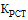 5. При расчете размера индексов к общей стоимости СМР, величина накладных расходов принята по нормам от фонда оплаты труда рабочих и механизаторов в составе прямых затрат, в соответствии с Методическими указаниями Госстроя России МДС 81-33.2004 и МДС 81-34.2004.ВНИМАНИЕ! В соответствии с порядком применения нормативов накладных расходов в строительстве в 2011 году (письмо КЦЦС от 19.10.2010 г. № КЦ/П304) с 1 января 2011 года коэффициент 0,94 к нормативам накладных расходов не применяется.Генеральный директор Центра П.В. Горячкин № п/п Наименование федерального округа и региона первая строка - к сметным ценам 2000 года по ФЕР-2001 вторая строка-к сметным ценам 1984 года по ЕРЕР-84 региона Территориальные коэффициенты: Территориальные коэффициенты: Территориальные коэффициенты: Территориальные коэффициенты: № п/п Наименование федерального округа и региона первая строка - к сметным ценам 2000 года по ФЕР-2001 вторая строка-к сметным ценам 1984 года по ЕРЕР-84 региона к элементам прямых затрат (без НДС) к элементам прямых затрат (без НДС) к элементам прямых затрат (без НДС) к общей стоимости СМР (без НДС) № п/п Наименование федерального округа и региона первая строка - к сметным ценам 2000 года по ФЕР-2001 вторая строка-к сметным ценам 1984 года по ЕРЕР-84 региона оплата труда рабочих-строителей эксплуатация строительных машин и механизмов материалы с доставкой к общей стоимости СМР (без НДС) 1 2 3 4 5 б I Центральный федеральный округ, в среднем 20,922 12,760 7,124 10,393 I Центральный федеральный округ, в среднем 321,90 262,86 170,15 195,68 1 Белгородская область 18,036 13,180 7,748 10,368 1 Белгородская область 277,50 254,73 162,67 182,67 2 Брянская область 21,884 13,461 7,570 10,971 2 Брянская область 270,10 230,34 160,80 178,71 3 Владимирская область 18,036 13,741 8,460 10,965 3 Владимирская область 277,50 265,57 177,63 194,87 4 Воронежская область 21,644 10,516 6,412 9,815 4 Воронежская область 321,90 257,44 166,41 192,48 5 Ивановская область 18,036 12,059 7,659 10,221 5 Ивановская область 307,10 252,02 172,02 194,26 6 Калужская область 21,163 15,144 6,590 10,185 6 Калужская область 325,60 252,02 155,20 184,05 7 Костромская область 21,163 10,516 6,590 9,864 7 Костромская область 303,40 262,86 162,67 187,08 8 Курская область 18,758 11,217 6,412 9,322 8 Курская область 307,10 252,02 179,50 200,04 9 Липецкая область 23,567 11,498 6,412 10,245 9 Липецкая область 284,90 252,02 162,67 183,64 10 Московская область 24,529 14,583 6,857 10,988 10 Московская область 351,50 273,70 177,63 206,59 11 Орловская область 21,644 11,217 6,412 9,864 11 Орловская область 321,90 241,18 153,33 181,42 12 Рязанская область 21,884 12,059 6,590 10,107 12 Рязанская область 270,10 262,86 166,41 184,90 13 Смоленская область 21,644 12,900 7,124 10,538 13 Смоленская область 270,10 249,31 170,15 187,02 14 Тамбовская область 18,758 12,339 6,679 9,609 14 Тамбовская область 270,10 260,15 177,63 193,43 15 Тверская область 24,529 12,900 7,214 11,150 15 Тверская область 355,20 268,28 175,76 205,40 16 Тульская область 20,201 15,144 8,015 11,120 16 Тульская область 296,00 292,67 168,28 191,99 17 Ярославская область 21,403 12,339 6,857 10,245 17 Ярославская область 329,30 238,47 175,76 199,75 18 г. Москва 25,972 15,704 9,440 13,359 18 г. Москва 381,54 268,28 198,20 226,77 II Северо-Западный федеральный округ, в среднем 26,934 14,723 9,084 13,193 II Северо-Западный федеральный округ, в среднем 344,10 273,70 185,11 211,25 19 Республика Карелия 25,972 14,863 9,262 13,161 19 Республика Карелия 347,80 276,41 194,46 219,21 20 Республика Коми 31,263 15,704 9,707 14,562 20 Республика Коми 355,20 281,83 196,33 222,09 21 Архангельская область 30,061 16,686 9,440 14,195 21 Архангельская область 351,50 284,54 198,20 223,13 22 Вологодская область 23,327 12,479 7,570 11,174 22 Вологодская область 329,30 254,73 172,02 197,79 23 Калининградская область 29,339 14,583 9,351 13,844 23 325,60 262,86 183,24 206,37 24 Ленинградская область 25,972 14,302 8,728 12,704 24 Ленинградская область 399,60 276,41 183,24 218,41 25 Мурманская область 34,870 15,704 10,509 15,867 25 Мурманская область 366,30 287,25 192,59 221,19 26 Новгородская область 20,441 12,199 7,392 10,473 26 Новгородская область 314,50 235,76 173,89 195,90 27 Псковская область 22,606 14,162 7,837 11,364 27 Псковская область 347,80 273,70 164,54 195,90 28 г. Санкт-Петербург 24,048 14,022 8,906 12,462 28 г. Санкт-Петербург 370,00 270,99 186,98 216,49 29 Ненецкий автономный округ 31,263 16,966 11,577 16,114 29 Ненецкий автономный округ 384,80 276,41 192,59 223,39 III Южный и Северо-Кавказский федеральные округа, в среднем 20,682 10,937 6,590 9,803 III Южный и Северо-Кавказский федеральные округа, в среднем 325,60 276,41 183,24 207,15 30 Республика Адыгея (Адыгея) 22,125 10,376 5,967 9,547 30 Республика Адыгея (Адыгея) 321,90 284,54 196,33 217,18 31 Республика Дагестан 19,479 10,096 7,481 10,216 31 Республика Дагестан 329,30 287,25 192,59 215,56 32 Республика Ингушетия 22,125 10,937 6,323 9,865 32 Республика Ингушетия 340,40 292,67 179,50 207,43 33 Кабардино-Балкарская Республика 20,682 9,395 6,946 9,975 33 Кабардино-Балкарская Республика 296,00 281,83 183,24 202,95 34 Республика Калмыкия 20,201 10,376 7,214 10,162 34 Республика Калмыкия 288,60 257,44 175,76 194,64 35 Карачаево-Черкесская Республика 18,517 12,059 5,789 8,847 35 Карачаево-Черкесская Республика 284,90 262,86 173,89 192,94 36 Республика Северная Осетия - Алания 16,353 10,516 5,878 8,403 36 Республика Северная Осетия - Алания 288,60 273,70 170,15 191,23 38 Краснодарский край 25,972 12,620 6,501 10,844 38 Краснодарский край 351,50 265,57 175,76 204,68 39 Ставропольский край 20,682 12,339 6,679 9,970 39 Ставропольский край 347,80 281,83 188,85 215,18 40 Астраханская область 18,277 10,937 7,214 9,839 40 Астраханская область 340,40 279,12 181,37 208,11 41 Волгоградская область 23,327 11,077 6,145 9,961 41 Волгоградская область 333,00 270,99 185,11 209,41 42 Ростовская область 21,163 11,217 6,857 10,122 42 Ростовская область 362,60 281,83 190,72 218,87 IV Приволжский федеральный округ, в среднем 22,606 12,059 6,768 10,382 IV Приволжский федеральный округ, в среднем 340,40 265,57 175,76 202,99 43 Республика Башкортостан 22,606 13,741 6,857 10,568 43 Республика Башкортостан 355,20 265,57 175,76 205,24 44 Республика Марий Эл 23,567 10,236 6,234 10,018 44 Республика Марий Эл 310,80 249,31 168,28 191,77 45 Республика Мордовия 22,606 13,461 6,679 10,409 45 Республика Мордовия 329,30 254,73 164,54 192,00 46 Республика Татарстан (Татарстан) 23,567 12,620 5,878 9,904 46 Республика Татарстан (Татарстан) 347,80 238,47 155,20 186,65 47 Удмуртская Республика 24,770 10,376 7,214 11,020 47 Удмуртская Республика 321,90 235,76 162,67 188,34 48 Чувашская Республика - Чаваш республики 21,163 10,516 5,700 9,167 48 Чувашская Республика - Чаваш республики 325,60 260,15 172,02 197,54 49 Кировская область 25,972 12,900 7,124 11,351 49 Кировская область 362,60 260,15 166,41 198,82 50 Нижегородская область 24,770 14,302 8,193 12,059 50 Нижегородская область 336,70 270,99 175,76 202,74 51 Оренбургская область 22,846 13,601 8,193 11,649 51 Оренбургская область 351,50 262,86 183,24 210,31 52 Пензенская область 19,239 10,096 6,590 9,474 52 Пензенская область 296,00 243,89 170,15 190,66 53 Пермский край (Пермская область) 22,846 11,217 7,303 10,787 53 Пермский край (Пермская область) 351,50 279,12 183,24 211,24 54 Самарская область 26,213 13,741 6,412 10,897 54 Самарская область 373,70 265,57 177,63 209,50 55 Саратовская область 20,201 11,498 6,234 9,473 55 Саратовская область 333,00 252,02 170,15 196,75 56 Ульяновская область 19,239 12,059 6,234 9,331 56 Ульяновская область 318,20 254,73 170,15 194,65 57 Пермский край (Коми-Пермяцкий автономный округ) 22,846 11,217 7,303 10,787 57 Пермский край (Коми-Пермяцкий автономный округ) 351,50 279,12 183,24 211,24 V Уральский федеральный округ, в среднем 26,934 12,199 7,214 11,553 V Уральский федеральный округ, в среднем 351,50 279,12 185,11 212,69 58 Курганская область 19,960 11,217 5,878 9,129 58 Курганская область 314,50 281,83 185,11 207,21 59 Свердловская область 22,846 10,376 6,946 10,450 59 Свердловская область 351,50 276,41 181,37 209,64 60 Тюменская область 22,365 12,059 6,501 10,127 60 Тюменская область 344,10 281,83 177,63 205,93 61 Челябинская область 20,922 10,096 6,679 9,860 61 Челябинская область 344,10 265,57 173,89 202,11 62 Ханты-Мансийский автономный округ - Югра 55,071 17,387 8,728 18,384 62 Ханты-Мансийский автономный округ - Югра 377,40 284,54 192,59 222,73 63 Ямало-Ненецкий автономный округ 50,983 12,059 8,371 16,968 63 Ямало-Ненецкий автономный округ 373,70 289,96 196,33 225,37 VI Сибирский федеральный округ, в среднем 26,934 15,985 9,618 13,698 VI Сибирский федеральный округ, в среднем 358,90 289,96 190,72 218,78 64 Республика Алтай 32,225 9,675 7,303 12,442 64 Республика Алтай 325,60 257,44 175,76 200,27 65 Республика Бурятия 27,175 11,498 7,748 11,968 65 Республика Бурятия 355,20 279,12 175,76 206,02 66 Республика Тыва 19,720 10,797 8,015 10,728 66 Республика Тыва 303,40 281,83 179,50 201,18 61 Республика Хакасия 25,972 15,144 7,214 11,577 61 Республика Хакасия 329,30 281,83 190,72 213,81 68 Алтайский край 22,365 9,254 6,857 10,212 68 Алтайский край 314,50 273,70 185,11 206,75 69 Красноярский край 26,453 14,723 7,035 11,498 69 Красноярский край 362,60 273,70 188,85 216,96 70 Иркутская область 29,820 14,583 7,837 12,749 70 Иркутская область 373,70 276,41 185,11 215,91 71 Кемеровская область 25,010 15,144 6,590 10,908 71 Кемеровская область 351,50 281,83 190,72 217,19 72 Новосибирская область 27,415 15,704 7,392 12,026 72 Новосибирская область 358,90 287,25 192,59 220,07 73 Омская область 25,972 11,919 7,303 11,423 73 Омская область 351,50 257,44 179,50 207,11 74 Томская область 33,908 12,900 6,501 12,354 74 Томская область 366,30 281,83 181,37 212,20 75 Забайкальский край (Читинская область) 31,263 14,863 7,570 12,830 75 Забайкальский край (Читинская область) 355,20 262,86 181,37 209,43 76 Забайкальский край (Агинский Бурятский округ) 26,694 14,442 8,995 13,058 76 Забайкальский край (Агинский Бурятский округ) 373,70 273,70 188,85 218,65 77 Красноярский край (Таймырский Долгано-Ненецкий район) 32,465 15,704 11,399 16,113 77 Красноярский край (Таймырский Долгано-Ненецкий район) 377,40 287,25 201,94 230,12 78 Иркутская область (Усть-Ордынский Бурятский округ) 25,972 15,424 11,043 14,594 78 Иркутская область (Усть-Ордынский Бурятский округ) 373,70 281,83 198,20 226,35 79 Красноярский край (Эвенкийский район) 32,465 15,424 11,043 15,814 Красноярский край (Эвенкийский район) 381,10 281,83 198,20 227,48 VII Дальневосточный федеральный округ, в среднем 34,389 15,424 12,468 17,291 VII Дальневосточный федеральный округ, в среднем 362,60 281,83 198,20 224,66 80 Республика Саха (Якутия) 41,844 14,022 11,755 18,037 80 Республика Саха (Якутия) 377,40 287,25 201,94 230,12 81 Приморский край 32,465 14,302 10,331 15,179 81 Приморский край 347,80 281,83 198,20 222,41 82 Хабаровский край 30,301 14,022 9,974 14,474 82 Хабаровский край 366,30 276,41 194,46 222,02 83 Амурская область 28,377 13,601 8,460 12,898 83 Амурская область 355,20 270,99 188,85 215,68 84 Камчатский край (Камчатская область) 46,173 21,734 14,961 21,895 84 Камчатский край (Камчатская область) 355,20 298,09 207,55 231,70 85 Магаданская область 42,566 15,144 14,961 20,761 85 Магаданская область 362,60 279,12 192,59 220,17 86 Сахалинская область 56,51 16,265 18,702 26,387 86 Сахалинская область 358,90 284,54 201,94 227,15 87 Еврейская автономная область 26,934 13,741 10,865 14,519 87 Еврейская автономная область 362,60 276,41 194,46 221,46 88 Камчатский край (Корякский автономный округ) 28,377 17,948 11,844 15,849 88 Камчатский край (Корякский автономный округ) 362,60 276,41 193,15 220,45 89 Чукотский автономный округ 36,554 17,387 13,002 18,252 89 Чукотский автономный округ 384,80 281,83 194,46 225,15 Российская Федерация, в среднем Российская Федерация, в среднем 20,682 14,162 9,084 11,979 Российская Федерация, в среднем Российская Федерация, в среднем 318,20 265,57 179,50 202,51 В среднем по районам Крайнего Севера и приравненным к ним В среднем по районам Крайнего Севера и приравненным к ним 32,706 19,350 11,516 17,219 В среднем по районам Крайнего Севера и приравненным к ним В среднем по районам Крайнего Севера и приравненным к ним 384,80 295,38 198,20 234,35 № п/п Наименование федерального округа и региона первая строка - к сметным ценам 2000 года по ФЕРр-2001, ФЕР-2001 вторая строка - к сметным ценам 1984 года по ВРЕР-87 и ЕРЕР-84 региона Территориальные коэффициенты: Территориальные коэффициенты: Территориальные коэффициенты: Территориальные коэффициенты: № п/п Наименование федерального округа и региона первая строка - к сметным ценам 2000 года по ФЕРр-2001, ФЕР-2001 вторая строка - к сметным ценам 1984 года по ВРЕР-87 и ЕРЕР-84 региона к элементам прямых затрат (без НДС) к элементам прямых затрат (без НДС) к элементам прямых затрат (без НДС) к общей стоимости СМР (без НДС) № п/п Наименование федерального округа и региона первая строка - к сметным ценам 2000 года по ФЕРр-2001, ФЕР-2001 вторая строка - к сметным ценам 1984 года по ВРЕР-87 и ЕРЕР-84 региона оплата труда рабочих-строителей эксплуатация строительных машин и механизмов материалы с доставкой к общей стоимости СМР (без НДС) 1 2 3 4 5 6 I Центральный федеральный округ, в среднем 20,922 11,968 6,405 9,668 I Центральный федеральный округ, в среднем 321,90 251,32 154,54 193,79 1 Белгородская область 18,036 12,362 6,966 9,469 1 Белгородская область 277,50 243,55 147,75 178,92 2 Брянская область 21,884 12,625 6,806 10,193 2 Брянская область "270,10 220,23 146,05 174,82 3 Владимирская область 18,036 12,888 7,606 9,951 3 Владимирская область 277,50 253,92 161,34 189,20 4 Воронежская область 21,644 9,863 5,765 9,254 4 Воронежская область 321,90 246,14 151,15 191,08 5 Ивановская область 18,036 11,310 6,886 9,354 5 Ивановская область 307,10 240,96 156,24 191,24 6 Калужская область 21,163 14,203 5,925 9,502 6 Калужская область 325,60 240,96 140,96 184,32 7 Костромская область 21,163 9,863 5,925 9,264 7 Костромская область 303,40 251,32 147,75 184,95 8 Курская область 18,758 10,521 5,765 8,672 8 Курская область 307,10 240,96 163,04 196,09 9 Липецкая область 23,567 10,784 5,765 9,716 9 Липецкая область 284,90 240,96 147,75 180,38 10 Московская область 24,529 13,677 6,165 10,364 10 Московская область 351,50 261,69 161,34 205,61 11 Орловская область 21,644 10,521 5,765 9,290 11 Орловская область 321,90 230,60 139,26 181,73 12 Рязанская область 21,884 11,310 5,925 9,498 12 Рязанская область 270,10 251,32 151,15 180,18 13 Смоленская область 21,644 12,099 6,405 9,830 13 Смоленская область 270,10 238,37 154,54 181,89 14 Тамбовская область 18,758 11,573 6,005 8,900 14 Тамбовская область 270,10 248,73 161,34 187,31 15 Тверская область 24,529 12,099 6,485 10,504 15 Тверская область 355,20 256,51 159,64 204,91 16 Тульская область 20,201 14,203 7,206 10,203 16 Тульская область 296,00 279,83 152,85 188,56 17 Ярославская область 21,403 11,573 6,165 9,579 17 Ярославская область 329,30 228,01 159,64 197,74 18 г. Москва 25,972 14,729 8,487 12374 18 г. Москва 381,54 256,51 180,02 225,16 II Северо-Западный федеральный округ, в среднем 26,934 13,809 8,167 12303 II Северо-Западный федеральный округ, в среднем 344,10 261,69 168,13 208,87 19 Республика Карелия 25,972 13,940 8,487 12,331 19 Республика Карелия 347,80 264,28 176,62 215,87 20 Республика Коми 31,263 . 14,729 8,727 13,677 20 Республика Коми 355,20 269,46 178,32 218,97 21 Архангельская область 30,061 15,650 8,487 13,300 21 Архангельская область 351,50 272,05 180,02 219,53 22 Вологодская область 23,327 11,705 6,806 10,452 22 Вологодская область 329,30 243,55 156,24 196,18 23 Калининградская область 29,339 13,677 8,407 12,980 23 Калининградская область 325,60 251,32 166,43 203,08 24 Ленинградская область 25,972 13,414 7,846 11,849 24 Ленинградская область 399,60 264,28 166,43 219,78 25 Мурманская область 34,870 14,729 9,448 14,959 25 Мурманская область 366,30 274,64 183,42 225,29 26 Новгородская область 20,441 11,442 6,645 9,706 26 Новгородская область 314,50 225,41 157,94 193,19 27 Псковская область 22,606 13,283 7,046 10,554 27 Псковская область 347,80 261,69 149,45 196,32 28 г. Санкт-Петербург 24,048 13,151 9,084 12,298 28 г. Санкт-Петербург 370,00 259,10 188,85 229,12 29 Ненецкий автономный округ 31,263 15,913 10,408 14,932 29 Ненецкий автономный округ 384,80 264,28 174,92 222,65 III Южный и Северо-Кавказский федеральные округа, в среднем 20,682 10,258 5,925 9,183 III Южный и Северо-Кавказский федеральные округа, в среднем 325,60 264,28 166,43 203,80 30 Республика Адыгея (Адыгея) 22,125 9,732 5,364 9,066 30 Республика Адыгея (Адыгея) 321,90 272,05 178,32 211,92 31 Республика Дагестан 19,479 9,469 6,725 9,449 31 Республика Дагестан 329,30 274,64 174,92 211,24 32 Республика Ингушетия 22,125 10,258 5,685 9,322 32 Республика Ингушетия 340,40 279,83 163,04 205,43 33 Кабардино-Балкарская Республика 20,682 8,811 6,245 9,330 33 Кабардино-Балкарская Республика 296,00 269,46 166,43 197,69 34 Республика Калмыкия 20,201 9,732 6,485 9,448 34 Республика Калмыкия 288,60 246,14 159,64 189,95 35 Карачаево-Черкесская Республика 18,517 11,310 5,204 8,267 35 Карачаево-Черкесская Республика 284,90 251,32 157,94 188,23 36 Республика Северная Осетия - Алания 16,353 9,863 4,555 7,265 36 Республика Северная Осетия - Алания 288,60 261,69 154,54 187,17 38 Краснодарский край 25,972 11,836 5,845 10,345 38 Краснодарский край 351,50 253,92 159,64 203,97 39 Ставропольский край 20,682 11,573 6,005 9,312 39 Ставропольский край 347,80 269,46 171,53 212,52 40 Астраханская область 18,277 10,258 6,485 9,065 40 Астраханская область 340,40 266,87 164,73 205,93 41 Волгоградская область 23,327 10,389 5,524 9,473 41 Волгоградская область 333,00 259,10 168,13 206,32 42 Ростовская область 21,163 10,521 6,165 9,470 42 Ростовская область 362,60 269,46 173,23 216,93 IV Приволжский федеральный округ, в среднем 22,606 11,310 6,085 9,766 IV Приволжский федеральный округ, в среднем 340,40 253,92 159,64 201,57 43 Республика Башкортостан 22,606 12,888 6,165 9,909 43 Республика Башкортостан 355,20 253,92 159,64 204,77 44 Республика Марий Эл 23,567 9,600 5,605 9,538 44 Республика Марий Эл 310,80 238,37 152,85 189,47 45 Республика Мордовия 22,606 12,625 6,005 9,781 45 Республика Мордовия 329,30 243,55 149,45 191,32 46 Республика Татарстан (Татарстан) 23,567 11,836 5,284 9,434 46 Республика Татарстан (Татарстан) 347,80 228,01 140,96 188,40 47 Удмуртская Республика 24,770 9,732 6,485 10,426 47 Удмуртская Республика 321,90 225,41 147,75 187,51 48 Чувашская Республика - Чаваш республики 21,163 9,863 5,124 8,698 48 Чувашская Республика - Чаваш республики 325,60 248,73 156,24 195,66 49 Кировская область 25,972 12,099 6,405 10,756 49 Кировская область 362,60 248,73 151,15 200,02 50 Нижегородская область 24,770 13,414 7,366 11,251 50 Нижегородская область 336,70 259,10 159,64 201,06 51 Оренбургская область 22,846 12,757 7,366 10,803 51 Оренбургская область 351,50 251,32 166,43 208,68 52 Пензенская область 19,239 9,469 5,925 8,831 52 Пензенская область 296,00 233,19 154,54 187,20 53 Пермский край (Пермская область) 22,846 10,521 6,565 10,114 53 Пермский край (Пермская область) 351,50 266,87 166,43 209,54 54 Самарская область 26,213 12,888 5,765 10,398 54 Самарская область 373,70 253,92 161,34 209,98 55 Саратовская область 20,201 10,784 5,605 8,882 55 Саратовская область 333,00 240,96 154,54 195,62 56 Ульяновская область 19,239 11,310 5,605 8,705 56 Ульяновская область 318,20 243,55 154,54 192,56 57 Пермский край (Коми-Пермяцкий автономный округ) 22,846 10,521 6,565 10,114 57 Пермский край (Коми-Пермяцкий автономный округ) 351,50 266,87 166,43 209,54 V Уральский федеральный округ, в среднем 26,934 11,442 6,485 10,983 V Уральский федеральный округ, в среднем 351,50 266,87 168,13 210,75 58 Курганская область 19,960 10,521 5,284 8,590 58 Курганская область 314,50 269,46 168,13 202,90 59 Свердловская область 22,846 9,732 6,245 9,844 Свердловская область 351,50 264,28 164,73 208,18 60 Тюменская область 22,365 11,310 5,845 9,544 Тюменская область 344,10 269,46 161,34 204,44 61 Челябинская область 20,922 9,469 6,005 9,248 Челябинская область 344,10 253,92 157,94 201,16 62 Ханты-Мансийский автономный округ- Югра 55,071 16,307 7,846 18,237 Ханты-Мансийский автономный округ- Югра 377,40 272,05 174,92 221,48 63 Ямало-Ненецкий автономный округ 50,983 11,310 7,526 16,861 Ямало-Ненецкий автономный округ 373,70 277,23 178,32 223,40 VI Сибирский федеральный округ, в среднем 26,934 14,992 8,647 12,708 Сибирский федеральный округ, в среднем 358,90 277,23 173,23 216,56 64 Республика Алтай 32,225 9,074 6,565 12,043 Республика Алтай 325,60 246,14 159,64 197,95 65 Республика Бурятия 27,175 10,784 6,966 11,339 Республика Бурятия 355,20 266,87 159,64 205,48 66 Республика Тыва 19,720 10,126 8,006 10,443 66 Республика Тыва 303,40 266,87 163,04 196,72 67 Республика Хакасия 25,972 14,203 6,485 10,928 67 Республика Хакасия 329,30 269,46 173,23 209,74 68 Алтайский край 22,365 8,680 6,165 9,627 68 Алтайский край 314,50 261,69 168,13 202,47 69 Красноярский край 26,453 13,809 6,325 10,896 69 Красноярский край 362,60 261,69 171,53 215,29 70 Иркутская область 29,820 13,677 7,046 12,120 70 Иркутская область 373,70 264,28 168,13 215,40 71 Кемеровская область 25,010 14,203 5,925 10,326 71 Кемеровская область 351,50 269,46 173,23 214,53 72 Новосибирская область 27,415 14,729 6,645 11,379 72 Новосибирская область 358,90 274,64 174,92 217,63 73 Омская область 25,972 11,178 6,565 10,819 73 Омская область 351,50 246,14 163,04 205,97 74 Томская область 33,908 12,099 5,845 12,059 74 Томская область 366,30 269,46 164,73 211,66 75 Забайкальский край (Читинская область) 31,263 13,940 6,806 12,273 75 Забайкальский край (Читинская область) 355,20 251,32 164,73 208,26 76 Забайкальский край (Агинский Бурятский округ) 26,694 13,546 8,087 12,180 76 Забайкальский край (Агинский Бурятский округ) 373,70 261,69 171,53 217,69 77 Красноярский край (Таймырский Долгано-Ненецкий район) 32,465 14,729 10,248 15,011 77 Красноярский край (Таймырский Долгано-Ненецкий район) 373,70 274,64 183,42 226,89 78 Иркутская область (Усть-Ордынский Бурятский округ) 25,972 14,466 9,928 13,380 78 Иркутская область (Усть-Ордынский Бурятский округ) 373,70 269,46 180,02 224,18 79 Красноярский край (Эвенкийский район) 32,465 14,466 9,928 14,770 79 Красноярский край (Эвенкийский район) 381,10 269,46 180,02 225,78 VII Дальневосточный федеральный округ, в среднем 34389 14,466 11,209 16,088 VII Дальневосточный федеральный округ, в среднем 362,60 269,46 180,02 221,78 80 Республика Саха (Якутия) 41,844 13,151 10,569 17,159 80 Республика Саха (Якутия) 377,40 274,64 183,42 227,69 81 Приморский край 32,465 13,414 9,288 14,259 81 Приморский край 347,80 269,46 180,02 218,58 82 Хабаровский край 30,301 13,151 8,967 13,554 82 Хабаровский край 366,30 264,28 176,62 219,87 83 Амурская область 28,377 12,757 7,606 12,157 83 Амурская область 355,20 259,10 171,53 213,55 84 Камчатский край (Камчатская область) 46,173 20,384 13,451 20,522 84 Камчатский край (Камчатская область) 355,20 285,01 188,51 227,11 85 Магаданская область 42,566 14,203 13,451 19,411 85 Магаданская область 362,60 266,87 174,92 218,00 86 Сахалинская область 56,51 15,255 16,814 24,835 86 Сахалинская область 358,90 272,05 183,42 223,55 87 Еврейская автономная область 26,934 12,888 9,768 13,386 87 Еврейская автономная область 362,60 264,28 176,62 219,07 88 Камчатский край (Корякский автономный округ) 28,377 16,833 10,649 14,534 88 Камчатский край (Корякский автономный округ) 362,60 264,28 174,92 217,86 89 Чукотский автономный округ 36,554 16,307 11,689 16,993 89 Чукотский автономный округ 384,80 269,46 176,62 224,15 Российская Федерация, в среднем Российская Федерация, в среднем 20,682 13,283 8,167 10,935 Российская Федерация, в среднем Российская Федерация, в среднем 318,20 253,92 163,04 199,20 В среднем по районам Крайнего Севера и приравненным к ним В среднем по районам Крайнего Севера и приравненным к ним 32,706 18,149 12,010 17,181 В среднем по районам Крайнего Севера и приравненным к ним В среднем по районам Крайнего Севера и приравненным к ним 384,80 282,42 180,02 233,60 Поправочные коэффициенты к сметной стоимости строительно-монтажных работ для учета дополнительных затрат на перевозку материалов, изделий и конструкций на расстояние, км Поправочные коэффициенты к сметной стоимости строительно-монтажных работ для учета дополнительных затрат на перевозку материалов, изделий и конструкций на расстояние, км Поправочные коэффициенты к сметной стоимости строительно-монтажных работ для учета дополнительных затрат на перевозку материалов, изделий и конструкций на расстояние, км Поправочные коэффициенты к сметной стоимости строительно-монтажных работ для учета дополнительных затрат на перевозку материалов, изделий и конструкций на расстояние, км Поправочные коэффициенты к сметной стоимости строительно-монтажных работ для учета дополнительных затрат на перевозку материалов, изделий и конструкций на расстояние, км Поправочные коэффициенты к сметной стоимости строительно-монтажных работ для учета дополнительных затрат на перевозку материалов, изделий и конструкций на расстояние, км Поправочные коэффициенты к сметной стоимости строительно-монтажных работ для учета дополнительных затрат на перевозку материалов, изделий и конструкций на расстояние, км Поправочные коэффициенты к сметной стоимости строительно-монтажных работ для учета дополнительных затрат на перевозку материалов, изделий и конструкций на расстояние, км 31-40 41-50 51-60 61-70 71-80 81-90 91-100 на каждые 10 км свыше 100 км добавлять 1,007 1,011 1,016 1,021 1,026 1,030 1,034 0,007 Порядок применения нормативов накладных расходов и сметной прибыли в строительстве установленный письмом Госстроя России от 27.11.2012 года № 536-ИП/12/ГС для строек, финансирование которых осуществляется за счет собственных средств предприятий, организаций и физических лиц, носит рекомендательный характер и при расчете данных индексов СМР не учитывается. 